Мусор хочет быть полезным!1. Зарисуйте  5 ассоциаций на слово «мусор»2.Расскрась  контейнеры для мусора и нарисуй ниже примеры для содержимого каждого контейнера.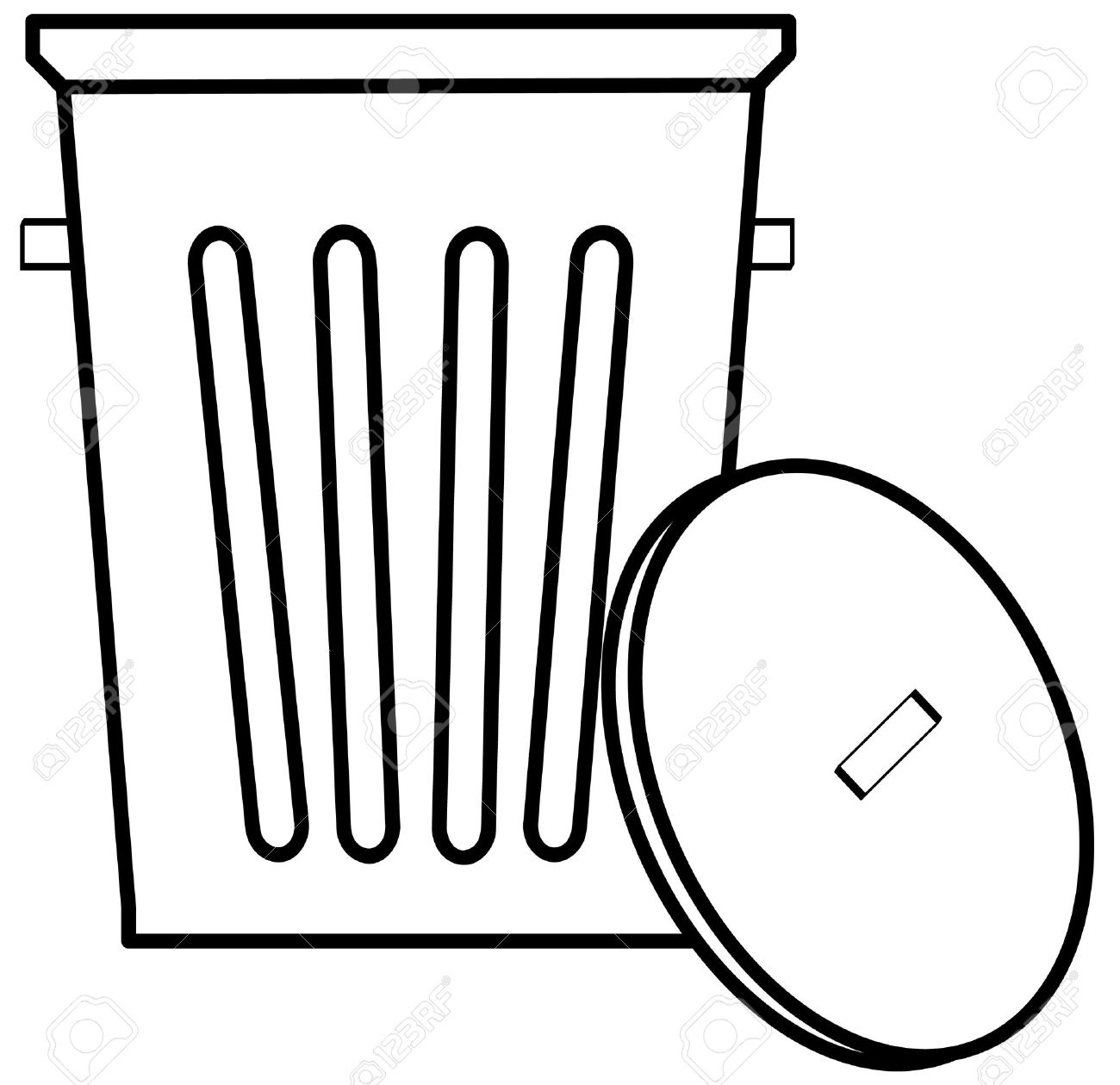 3. Обведите красным карандашом то,  что будет разлагаться в природе всех дольше, а зелёным карандашом то, что будет разлагаться в природе быстро.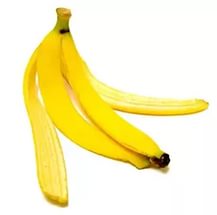 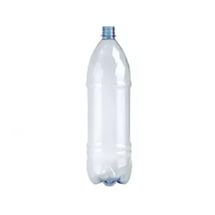 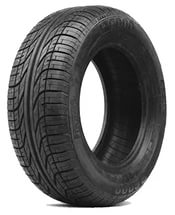 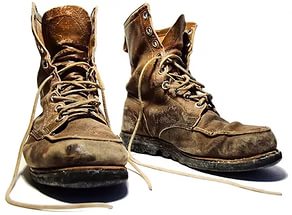 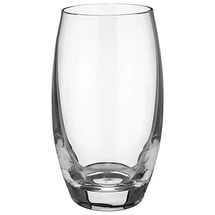 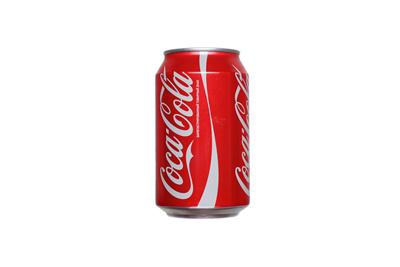 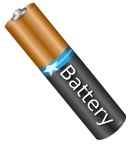 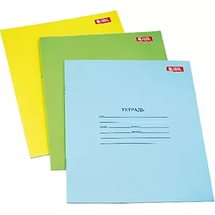 4. Зарисуйте  постановку опыта1 деньИзменения 1 месяцИзменения 2 месяцИзменения 3 месяцИзменения  4 месяц